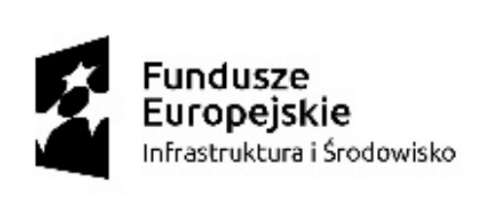 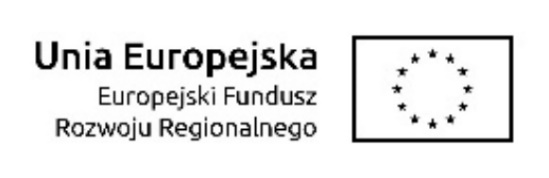 Część nr  8	                                    	                  			      	Załącznik nr 3 do SIWZ ZESTAWIENIE  PARAMETRÓW  WYMAGANYCH ORAZ WARUNKÓW GWARANCJI I SERWISUAPARAT DO MASAŻU UCISKOWEGO – 2 szt.Nazwa producenta/Kraj:……………………………………………Typ/model: ……………………………………………………………Rok produkcji: Sprzęt fabrycznie nowy – nieużywany/ min. 2019 r.UWAGA: Podane wartości stanowią nieprzekraczalne minimum, którego niespełnienie (brak żądanej opcji) spowoduje odrzucenie oferty. Brak opisu lub potwierdzenia wymaganego parametru/warunku traktowany będzie jako brak danego parametru/warunku w oferowanej konfiguracji urządzenia i skutkować będzie odrzuceniem oferty.Lp.WYMAGANE PARAMETRY TECHNICZNO-UŻYTKOWE 
Minimalne wymaganiaPARAMETRY OFEROWANE – Tak/Nieopisać, wypełnićPUNKTACJAAparat do masażu uciskowego – 2 szt.Aparat do masażu uciskowego – 2 szt.Aparat do masażu uciskowego – 2 szt.Aparat do masażu uciskowego – 2 szt.1Urządzenie do wykonywania drenażu limfatycznego z mankietami 2Urządzenie posiada możliwość regulacji ciśnienia i czasu trwania zabiegu3Regulacja parametrów ciśnienia i czasu, trwania zabiegu regulowana przy pomocy panelu dotykowego lub pilota (znajdującego się w komplecie z urządzeniem)4Min. 3 programy/tryby masażu5Aparat posiadający możliwość wyłączenia poszczególnych komór powietrznych na czas trwania masażu 6Możliwość wykluczenia obszarów wrażliwych na ból z zabiegu7Aparat wyposażony w:mankiety na kończyny dolne (2 szt) mankiet na brzuch (1 szt.)komplet przewodów powietrznychpilot - 1 szt.kabel zasilający – 1szt.8Mankiety (zarówno na brzuch jak i na nogi) posiadające po 4 komory powietrzne zachodzącymi na siebie9Pilot ułatwiający obsługę i regulację parametrów w trakcie trwania zabiegu10Sekwencyjny masaż uciskowy wykonywany w kierunku od stopy do uda11Wymiar główne mankietu (dł./szer) 86x35 cm12Szczegółowe wymiary mankietu na nogę:Udo-pięta: 86 cm (+/-3 cm)Palce-pięta: 35 cm (+/-3 cm)Obwód nad kolanem: 60 cm (+/-3 cm)Obwód nad kostką:	54 cm (+/-3 cm)Obwód uda: 70 cm (+/-3 cm)Obwód śródstopia:	46 cm (+/-3 cm)13Podać zasilanie:Zasilanie: ………V, ………… Hz.14Parametry ciśnienia w zakresie: 30-240 mm Hg15Podać wagę urządzenia:Waga: ………………. kg.16Zabiegi wykonywane na urządzeniu wspomagają przepływ krwi i limfy, przyśpieszają regeneracje organizmu WARUNKI GWARANCJI I SERWISUWARUNKI GWARANCJI I SERWISUWARUNKI GWARANCJI I SERWISU17Okres gwarancji min. 24 miesiące (podać okres gwarancji). Gwarancja liczona od daty uruchomienia potwierdzonego podpisaniem „Protokołu odbioru”24 m-ce – 0 pkt.
36 m-cy – 5 pkt.> 36 m-cy – 10 pkt.18Dostawca gwarantuje sprawne działanie urządzenia oraz osprzętu przez okres gwarancji, a w przypadku trwałego uszkodzenia sprzętu lub któregoś z akcesoriów gwarantuje wymianę na nowy lub regeneracje 19Transport, wnoszenie, instalacja, szkolenie w cenie oferty20Serwis gwarancyjny w cenie oferty21Dokument dopuszczający do użytkowania na terenie Polski CE, deklaracja zgodności 22Bezpłatny przegląd techniczny urządzenia – raz w roku przez cały okres gwarancji23Instrukcja obsługi w języku polskim w formie drukowanej i elektronicznej (pendrive lub płyta CD), przekazana wraz z dostawą urządzenia24Wykonawca przy dostawie urządzenia: dołączy kartę gwarancyjną